ΘΕΜΑ: «ΕΠΙΛΟΓΗ ΤΑΞΙΔΙΩΤΙΚΟΥ ΓΡΑΦΕΙΟΥ ΓΙΑ ΤΗ ΜΕΤΑΦΟΡΑ ΤΩΝ ΜΑΘΗΤΩΝ Β΄ ΤΑΞΗΣ ΤΟΥ Γ.Ε.Λ. ΓΑΖΙΟΥ ΣΤΟ ΡΕΘΥΜΝΟ»Σύμφωνα με την υπ΄ αριθμόν  33120/ΓΔ4/06-03-2017 (Φ.Ε.Κ. 681, τ.Β΄/2017) Υ.Α., ανακοινώνεται ότι στο ΓΕΝΙΚΟ ΛΥΚΕΙΟ ΓΑΖΙΟΥ, κατόπιν της σχετικής προκήρυξης, έγινε η αξιολόγηση των προσφορών από την αρμόδια επιτροπή και αποφασίστηκε να ανατεθεί η μεταφορά των μαθητών για το Ρέθυμνο στο ταξιδιωτικό γραφείο «365 tours» , κρίνοντας την προσφορά του ως:απόλυτα σύμφωνη με τις προϋποθέσεις της σχετικής πρόσκλησης-εκδήλωσης ενδιαφέροντος, καιτην πλέον συμφέρουσα οικονομικά σε σχέση με τις παρεχόμενες υπηρεσίες. Υπενθυμίζεται ότι, βάσει της παραγράφου 2 του άρθρου 13 της προαναφερθείσας Υ.Α., η προθεσμία για πιθανές ενστάσεις λήγει στις 01/04/2019 και ώρα 12:00, οπότε και θα πρέπει να έχουν υποβληθεί στο γραφείο της Διεύθυνσης του σχολείου.                                                                                                                      Ο ΔιευθυντήςΙωάννης Κωστάκης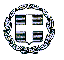   ΕΛΛΗΝΙΚΗ ΔΗΜΟΚΡΑΤΙΑΥΠΟΥΡΓΕΙΟ ΠΑΙΔΕΙΑΣ ΕΡΕΥΝΑΣ ΚΑΙ ΘΡΗΣΚΕΥΜΑΤΩΝΠΕΡ/ΚΗ Δ/ΝΣΗ Π/ΘΜΙΑΣ & Δ/ΘΜΙΑΣ ΕΚΠ/ΣΗΣ ΚΡΗΤΗΣ Δ/ΝΣΗ Δ/ΘΜΙΑΣ ΕΚΠ/ΣΗΣ ΗΡΑΚΛΕΙΟΥΓΕΝΙΚΟ ΛΥΚΕΙΟ ΓΑΖΙΟΥ "ΔΟΜΗΝΙΚΟΣ ΘΕΟΤΟΚΟΠΟΥΛΟΣ" ΔΙΕΥΘΥΝΣΗ: Γ.ΠΑΠΑΝΔΡΕΟΥ 60 Τ.Κ:71414  ΓΑΖΙ  Τηλ: 2810823029, 2810 822455, Fax: 2810 823417 E-mail: mail@lyk-gaziou.ira.sch.grΠληρ.: ΙΩΑΝΝΗΣ ΚΩΣΤΑΚΗΣ                      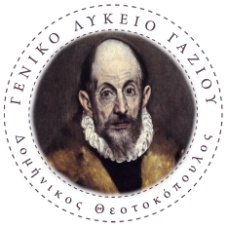     ΓΑΖΙ    29 /3/ 2019             ΑΡ.  ΠΡΩΤ:  178.